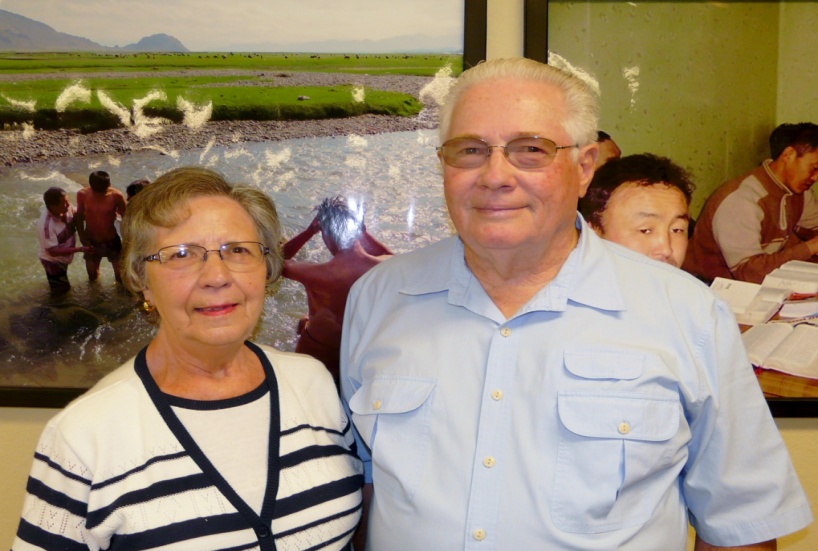 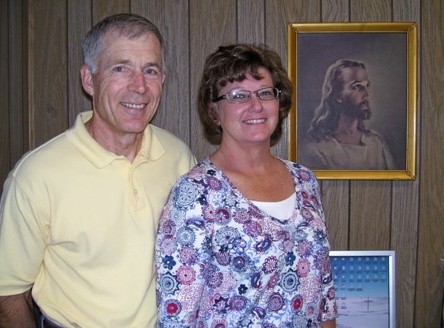    VOLUNTEER DRIVERS, KEITH AND SHIRLEY LAMBERT FROM HULL, IOWA!!            VOLUNTEER BEEF DONATERS JIM AND CINDY NELSON FROM CRESTON, IOWA!!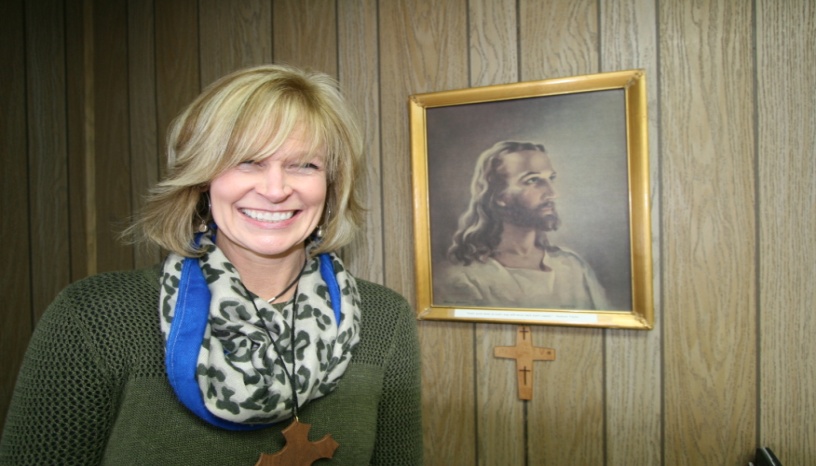 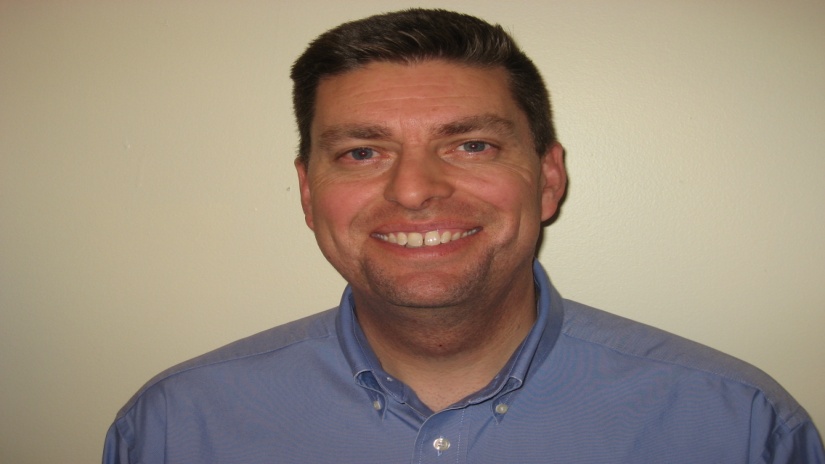   VOLUNTEER E-MAIL SPECIALIST CINDY WILLHAM FROM DES MOINES, IOWA!!               VOLUNTEER WEBMASTER DAVE REDDEL FROM OMAHA, NEBRASKA!!!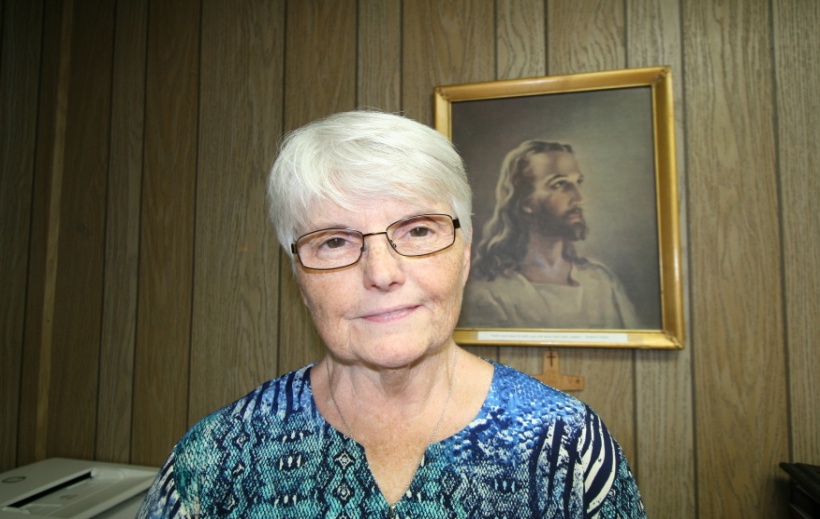 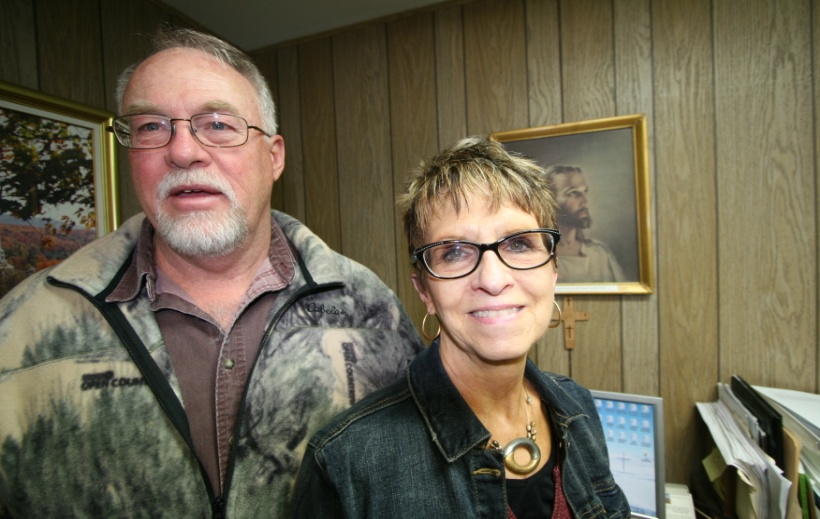              VOLUNTEER TYPIST LESLIE SCHENCK FROM CLARINDA, IOWA!!                        VOLUNTEERS BRUCE & JAN HENDERSON FOR REPAIR & TYPING, ODEBOLT, IA.!  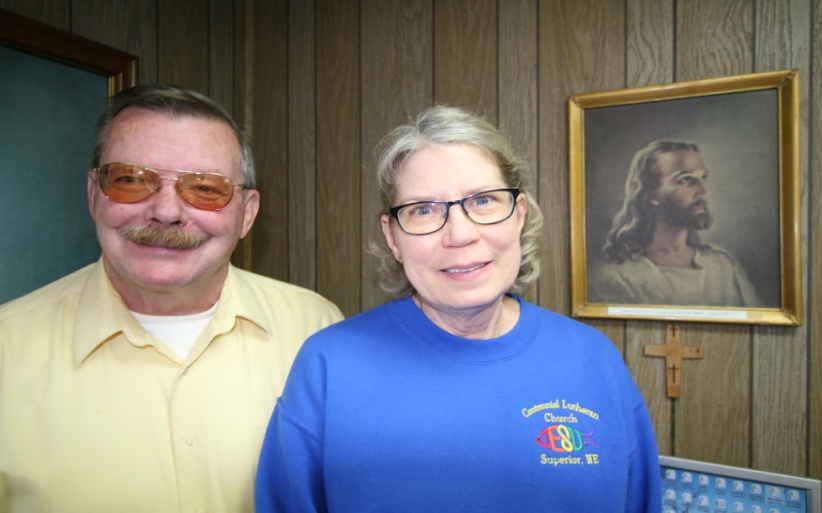 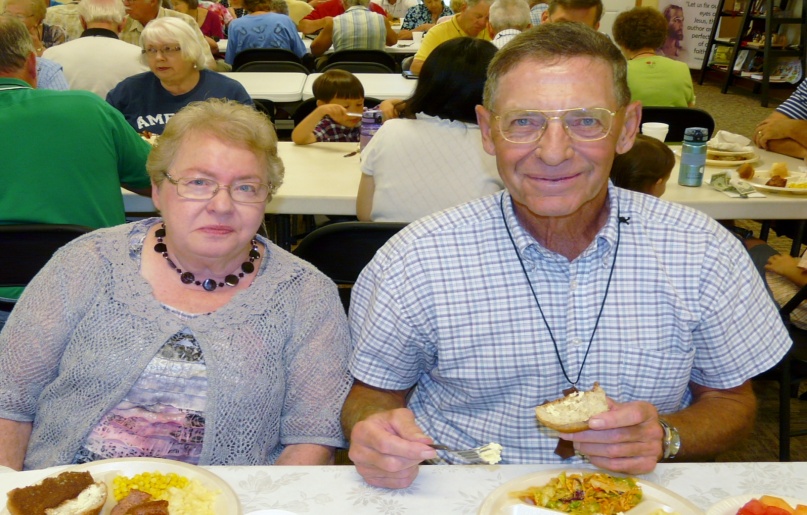      VOLUNTEER PILOT FRED MEYERS & NAN FROM SUPERIOR, NEBRASKA!                VOLUNTEER SECRETARY ZOLA KAFTON & WAYNE FROM MAPLETON, IOWA!!